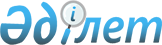 О некоторых вопросах Министерства экологии, геологии и природных ресурсов Республики КазахстанПостановление Правительства Республики Казахстан от 26 декабря 2022 года № 1062
      Примечание ИЗПИ!Порядок введения в действие см. п.3
      Правительство Республики Казахстан ПОСТАНОВЛЯЕТ:
      1. Переименовать республиканское государственное учреждение "Департамент экологии по городу Нур-Султану Комитета экологического регулирования и контроля Министерства экологии, геологии и природных ресурсов Республики Казахстан" в республиканское государственное учреждение "Департамент экологии по городу Астане Комитета экологического регулирования и контроля Министерства экологии, геологии и природных ресурсов Республики Казахстан".
      2. Внести в постановление Правительства Республики Казахстан от 5 июля 2019 года № 479 "Вопросы Министерства экологии, геологии и природных ресурсов Республики Казахстан" следующие дополнения:
      в Положении о Министерстве экологии, геологии и природных ресурсов Республики Казахстан, утвержденном указанным постановлением:
      пункт 15: 
      дополнить подпунктом 10-1) следующего содержания:
      "10-1) осуществляет анализ и выявление системных проблем, поднимаемых заявителями;";
      дополнить подпунктом 51-1) следующего содержания:
      "51-1) разрабатывает и утверждает методику управления биологическими рисками;";
      дополнить подпунктами 315-1) и 315-2) следующего содержания:
      "315-1) разрабатывает и утверждает методику классификации запасов месторождений и прогнозных ресурсов, инструкций по подсчету запасов полезных ископаемых, в том числе относящихся к нетрадиционным углеводородам;
      315-2) утверждает совместно с компетентным органом перечень и состав сведений по участкам недр, включенным в программу управления государственным фондом недр, подлежащих публикации в открытом доступе;";
      дополнить подпунктами 540-1) и 540-2) следующего содержания:
      "540-1) направляет в уполномоченный орган заключение о целесообразности или нецелесообразности принятия мероприятий инвестиционной программы субъекта естественной монополии не позднее тридцати рабочих дней со дня представления заявления на утверждение инвестиционной программы;
      540-2) по итогам рассмотрения отчета об исполнении утвержденной инвестиционной программы субъекта естественной монополии не позднее сорока пяти календарных дней со дня его поступления направляет в установленном порядке в уполномоченный орган свое заключение о целесообразности или нецелесообразности принятия исполнения мероприятий утвержденной инвестиционной программы;".
      3. Настоящее постановление вводится в действие со дня его подписания, за исключением абзаца десятого пункта 2, который вводится в действие с 1 января 2023 года.
					© 2012. РГП на ПХВ «Институт законодательства и правовой информации Республики Казахстан» Министерства юстиции Республики Казахстан
				
      Премьер-МинистрРеспублики Казахстан 

А. Смаилов
